Rotation THREE:					           11:15-12:10Technology 101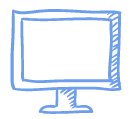 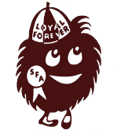 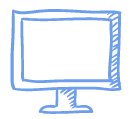 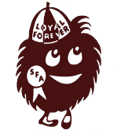 AHS Professional Development - February 20, 2017“Technology will never replace great teachers, but technology in the hands of great teachers is transformational.”					–George Couros3 Required Sessions for all Teachers:You need to attend the AV Basics, Edgenuity, and Google Apps sessions, UNLESS you can verify competency in the self-assessment below; if competent, you may choose an alternate topic to learn about from the additional sessions offered.Self-Assessment:You must be able to confirm 3 out of 4 statements for a given topic to opt out of that required session and choose your own adventure.AV Basics & YouTube (offered first session only!) I can connect my laptop and a DVD player to a projector/TV. I can duplicate and/or extend the desktop view on a laptop. I can identify VGA and HDMI cables and when to use them. I can access YouTube, and upload & link to videos.Edgenuity I can set up and manage my class rosters in Edgenuity. I can create assignments and assessments in Edgenuity. I can assign an Edgenuity lesson to a student who was absent. I can use reports and communication tools in Edgenuity effectively.Google Apps I can access my AISD Google Drive. I can upload, create, and share files using Google Drive. I can collaborate with others in Google apps. I can organize my Google Drive using foldersFor those who qualify, ELECTIVE/ADVANCED topics are offered each rotation.YOUR CHOICESRotation ONE:						 9:15-10:10Rotation TWO:					           10:15-11:10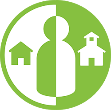 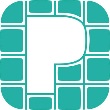 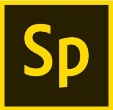 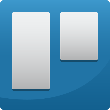 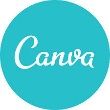 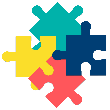 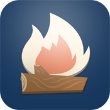 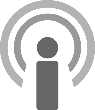 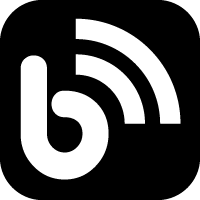 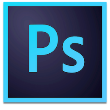 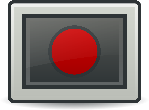 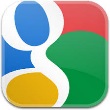 Advanced SessionsAdvanced SessionsAdvanced SessionsEdgenuity 101Company RepLibraryLearn about available resources, how to manage classes, create assignments, and utilize reports and communication tools.  All teachers have access to Edgenuity, and it can be used for a variety of instructional purposes.Learn about available resources, how to manage classes, create assignments, and utilize reports and communication tools.  All teachers have access to Edgenuity, and it can be used for a variety of instructional purposes.Learn about available resources, how to manage classes, create assignments, and utilize reports and communication tools.  All teachers have access to Edgenuity, and it can be used for a variety of instructional purposes.AV Basics & YouTube TutorialKevin Gillion & Eric DaoRoom 253Learn about common AV equipment, its use and proper connections for instructional media.  Learn troubleshooting tips & tricks.  Learn how to use YouTube as an instructional resource.  Create your own channel, upload videos and curate playlistsLearn about common AV equipment, its use and proper connections for instructional media.  Learn troubleshooting tips & tricks.  Learn how to use YouTube as an instructional resource.  Create your own channel, upload videos and curate playlistsLearn about common AV equipment, its use and proper connections for instructional media.  Learn troubleshooting tips & tricks.  Learn how to use YouTube as an instructional resource.  Create your own channel, upload videos and curate playlistsElective SessionsElective SessionsElective SessionsAdobe SparkIsabelle SalazariLabLearn how to use Adobe Spark to create videos and web content.  This free tool is useful for both instruction and student work products.  See example uses and choose a topic to create your first video with guidance from your presenters.Learn how to use Adobe Spark to create videos and web content.  This free tool is useful for both instruction and student work products.  See example uses and choose a topic to create your first video with guidance from your presenters.Learn how to use Adobe Spark to create videos and web content.  This free tool is useful for both instruction and student work products.  See example uses and choose a topic to create your first video with guidance from your presenters.PiktochartChara HarrisRoom 254Learn how to create graphics, infographics, & web content with embedded media with Piktochart, a tool for both instruction and student work products.Learn how to create graphics, infographics, & web content with embedded media with Piktochart, a tool for both instruction and student work products.Learn how to create graphics, infographics, & web content with embedded media with Piktochart, a tool for both instruction and student work products.TrelloAmber RinehartRoom 252Discover this visual collaboration tool that useful for project management in both the workplace and classroom. Explore how Trello can help you stay organized, facilitate project based learning and collaboration, and discussion with students.Discover this visual collaboration tool that useful for project management in both the workplace and classroom. Explore how Trello can help you stay organized, facilitate project based learning and collaboration, and discussion with students.Discover this visual collaboration tool that useful for project management in both the workplace and classroom. Explore how Trello can help you stay organized, facilitate project based learning and collaboration, and discussion with students.Intro to Photoshop/PixlrStudent James FoleyRoom 259Get a hands-on introduction to the features and uses of Photoshop.  Learn basic photo editing, discover special effects, and learn ways to use this tool in class lessons and/or student work products.Get a hands-on introduction to the features and uses of Photoshop.  Learn basic photo editing, discover special effects, and learn ways to use this tool in class lessons and/or student work products.Get a hands-on introduction to the features and uses of Photoshop.  Learn basic photo editing, discover special effects, and learn ways to use this tool in class lessons and/or student work products.Everything Google AdvancedEmily TippsRoom 263Explore Advanced Google Suite with slides, forms, and sites, as well as additional Google Apps such as Scholar, Hangouts, Translate, Blogger, MyMaps, & Expeditions. Chorme extensions, Apps, and Add-Ons will also be presented.Explore Advanced Google Suite with slides, forms, and sites, as well as additional Google Apps such as Scholar, Hangouts, Translate, Blogger, MyMaps, & Expeditions. Chorme extensions, Apps, and Add-Ons will also be presented.Explore Advanced Google Suite with slides, forms, and sites, as well as additional Google Apps such as Scholar, Hangouts, Translate, Blogger, MyMaps, & Expeditions. Chorme extensions, Apps, and Add-Ons will also be presented.Genius HourSarah DilleRoom 261Learn how to use the philosophy of Genius Hour, allowing students to design their own learning experiences, explore structures to open the classroom to student curiosity & creativity, and rethink how students engage with the curriculum.Learn how to use the philosophy of Genius Hour, allowing students to design their own learning experiences, explore structures to open the classroom to student curiosity & creativity, and rethink how students engage with the curriculum.Learn how to use the philosophy of Genius Hour, allowing students to design their own learning experiences, explore structures to open the classroom to student curiosity & creativity, and rethink how students engage with the curriculum.ScreencastingKelly WroblewskiRoom 251Learn how to record instructional videos for use in a flipped classroom model.  Discover multiple ways to capture your instruction and provide consistent content for students to access online anytime, perfect for a blended learning environment.Learn how to record instructional videos for use in a flipped classroom model.  Discover multiple ways to capture your instruction and provide consistent content for students to access online anytime, perfect for a blended learning environment.Learn how to record instructional videos for use in a flipped classroom model.  Discover multiple ways to capture your instruction and provide consistent content for students to access online anytime, perfect for a blended learning environment.Rotation1st Choice2nd Choice123Advanced SessionsAdvanced SessionsAdvanced SessionsEdgenuity 101Company RepLibraryLearn about available resources, how to manage classes, create assignments, and utilize reports and communication tools.  All teachers have access to Edgenuity, and it can be used for a variety of instructional purposes.Learn about available resources, how to manage classes, create assignments, and utilize reports and communication tools.  All teachers have access to Edgenuity, and it can be used for a variety of instructional purposes.Learn about available resources, how to manage classes, create assignments, and utilize reports and communication tools.  All teachers have access to Edgenuity, and it can be used for a variety of instructional purposes.AV Basics & YouTube TutorialKevin Gillion & Eric DaoiLabLearn about common AV equipment, its use & the proper connections for use.  Learn troubleshooting tips & tricks.  Learn how to use YouTube as an instructional resource.  Create your own channel, upload videos and curate playlists.Learn about common AV equipment, its use & the proper connections for use.  Learn troubleshooting tips & tricks.  Learn how to use YouTube as an instructional resource.  Create your own channel, upload videos and curate playlists.Learn about common AV equipment, its use & the proper connections for use.  Learn troubleshooting tips & tricks.  Learn how to use YouTube as an instructional resource.  Create your own channel, upload videos and curate playlists.Everything Google BasicChara HarrisRoom 254Learn about using Google Apps and Google Drive, including collaboration, sharing, uploading, & copying documents, organizing folders, and creating docs, slides, etc.Learn about using Google Apps and Google Drive, including collaboration, sharing, uploading, & copying documents, organizing folders, and creating docs, slides, etc.Learn about using Google Apps and Google Drive, including collaboration, sharing, uploading, & copying documents, organizing folders, and creating docs, slides, etc.Elective SessionsElective SessionsElective SessionsEverything Google AdvancedAmber RinehartRoom 252Explore Advanced Google Suite with slides, forms, and sites, as well as additional Google Apps such as Scholar, Hangouts, Translate, Blogger, MyMaps, & Expeditions. Chorme extensions, Apps, and Add-Ons will also be presented.Explore Advanced Google Suite with slides, forms, and sites, as well as additional Google Apps such as Scholar, Hangouts, Translate, Blogger, MyMaps, & Expeditions. Chorme extensions, Apps, and Add-Ons will also be presented.Explore Advanced Google Suite with slides, forms, and sites, as well as additional Google Apps such as Scholar, Hangouts, Translate, Blogger, MyMaps, & Expeditions. Chorme extensions, Apps, and Add-Ons will also be presented.EDpuzzleAmy Simpson & Mardi NottRoom 259Discover a robust source of multimedia for classroom instruction and assessment.  Learn how to modify existing online video content to fit your needs and create quizzes to check your students’ understanding.Discover a robust source of multimedia for classroom instruction and assessment.  Learn how to modify existing online video content to fit your needs and create quizzes to check your students’ understanding.Discover a robust source of multimedia for classroom instruction and assessment.  Learn how to modify existing online video content to fit your needs and create quizzes to check your students’ understanding.Podcasting with StudentsEmily TippsRoom 263Discover new ways to have students demonstrate knowledge and engage in meaningful discussions. Take digital student products to the next level while promoting student agency and creativity. Discover new ways to have students demonstrate knowledge and engage in meaningful discussions. Take digital student products to the next level while promoting student agency and creativity. Discover new ways to have students demonstrate knowledge and engage in meaningful discussions. Take digital student products to the next level while promoting student agency and creativity. Blogging with StudentsSarah DilleRoom 261Learn how to use online resources to facilitate student dialog and discussions with blogs.  This informal writing tool engages even reluctant writers and can be used in any content area.Learn how to use online resources to facilitate student dialog and discussions with blogs.  This informal writing tool engages even reluctant writers and can be used in any content area.Learn how to use online resources to facilitate student dialog and discussions with blogs.  This informal writing tool engages even reluctant writers and can be used in any content area.Flipped ClassroomAnnie DragooRoom 253Learn the hows and whys of the flipped classroom model, where students do the “getting” on their own time and spend class time in constructive pursuits and engaging activities.  Discover best practices and get ideas to help you get started.Learn the hows and whys of the flipped classroom model, where students do the “getting” on their own time and spend class time in constructive pursuits and engaging activities.  Discover best practices and get ideas to help you get started.Learn the hows and whys of the flipped classroom model, where students do the “getting” on their own time and spend class time in constructive pursuits and engaging activities.  Discover best practices and get ideas to help you get started.ScreencastingKelly WroblewskiRoom 251Learn how to record instructional videos for use in a flipped classroom model.  Discover multiple ways to capture your instruction and provide consistent content for students to access online anytime, perfect for a blended learning environment.Learn how to record instructional videos for use in a flipped classroom model.  Discover multiple ways to capture your instruction and provide consistent content for students to access online anytime, perfect for a blended learning environment.Learn how to record instructional videos for use in a flipped classroom model.  Discover multiple ways to capture your instruction and provide consistent content for students to access online anytime, perfect for a blended learning environment.Advanced SessionsAdvanced SessionsAdvanced SessionsEdgenuity 101Company RepLibraryLearn about available resources, how to manage classes, create assignments, and utilize reports and communication tools.  All teachers have access to Edgenuity, and it can be used for a variety of instructional purposes.Learn about available resources, how to manage classes, create assignments, and utilize reports and communication tools.  All teachers have access to Edgenuity, and it can be used for a variety of instructional purposes.Learn about available resources, how to manage classes, create assignments, and utilize reports and communication tools.  All teachers have access to Edgenuity, and it can be used for a variety of instructional purposes.Everything Google BasicChara HarrisRoom 254Learn about using Google Apps and Google Drive, including collaboration, sharing, uploading, & copying documents, organizing folders, and creating docs, slides, etc.Learn about using Google Apps and Google Drive, including collaboration, sharing, uploading, & copying documents, organizing folders, and creating docs, slides, etc.Learn about using Google Apps and Google Drive, including collaboration, sharing, uploading, & copying documents, organizing folders, and creating docs, slides, etc.Elective SessionsElective SessionsElective SessionsAdobe SparkIsabelle SalazariLabLearn how to use Adobe Spark to create videos and web content.  This free tool is useful for both instruction and student work products.  See example uses and choose a topic to create your first video with guidance from your presenters.Learn how to use Adobe Spark to create videos and web content.  This free tool is useful for both instruction and student work products.  See example uses and choose a topic to create your first video with guidance from your presenters.Learn how to use Adobe Spark to create videos and web content.  This free tool is useful for both instruction and student work products.  See example uses and choose a topic to create your first video with guidance from your presenters.Canva and SmoreAmber RinehartRoom 252Learn about these Web 2.0 tools for creating graphics, infographics, and web content with embedded media.  See how you can use these in instruction and view examples of student work products using these free tools.Learn about these Web 2.0 tools for creating graphics, infographics, and web content with embedded media.  See how you can use these in instruction and view examples of student work products using these free tools.Learn about these Web 2.0 tools for creating graphics, infographics, and web content with embedded media.  See how you can use these in instruction and view examples of student work products using these free tools.EDpuzzleAmy Simpson & Mardi NottRoom 259Discover a robust source of multimedia for classroom instruction and assessment.  Learn how to modify existing online video content to fit your needs and create quizzes to check your students’ understanding.Discover a robust source of multimedia for classroom instruction and assessment.  Learn how to modify existing online video content to fit your needs and create quizzes to check your students’ understanding.Discover a robust source of multimedia for classroom instruction and assessment.  Learn how to modify existing online video content to fit your needs and create quizzes to check your students’ understanding.Everything Google AdvancedEmily TippsRoom 263Explore Advanced Google Suite with slides, forms, and sites, as well as additional Google Apps such as Scholar, Hangouts, Translate, Blogger, MyMaps, & Expeditions. Chorme extensions, Apps, and Add-Ons will also be presented.Explore Advanced Google Suite with slides, forms, and sites, as well as additional Google Apps such as Scholar, Hangouts, Translate, Blogger, MyMaps, & Expeditions. Chorme extensions, Apps, and Add-Ons will also be presented.Explore Advanced Google Suite with slides, forms, and sites, as well as additional Google Apps such as Scholar, Hangouts, Translate, Blogger, MyMaps, & Expeditions. Chorme extensions, Apps, and Add-Ons will also be presented.Blogging with StudentsSarah DilleRoom 261Come learn how giving students a real-world audience can not only amplify student voice, but also improve literacy.Come learn how giving students a real-world audience can not only amplify student voice, but also improve literacy.Come learn how giving students a real-world audience can not only amplify student voice, but also improve literacy.Flipped ClassroomAnnie DragooRoom 253Learn the hows and whys of the flipped classroom model, where students do the “getting” on their own time and spend class time in constructive pursuits and engaging activities.  Discover best practices and get ideas to help you get started.Learn the hows and whys of the flipped classroom model, where students do the “getting” on their own time and spend class time in constructive pursuits and engaging activities.  Discover best practices and get ideas to help you get started.Learn the hows and whys of the flipped classroom model, where students do the “getting” on their own time and spend class time in constructive pursuits and engaging activities.  Discover best practices and get ideas to help you get started.TCEA HighlightsCherry WhippleRoom 251TCEA had numerous handouts and presentations on Blended Learning, Flipping your classroom, and tons of Web 2.0 instructional tools. Come see a highlight “reel” and get links to all the handoutsTCEA had numerous handouts and presentations on Blended Learning, Flipping your classroom, and tons of Web 2.0 instructional tools. Come see a highlight “reel” and get links to all the handoutsTCEA had numerous handouts and presentations on Blended Learning, Flipping your classroom, and tons of Web 2.0 instructional tools. Come see a highlight “reel” and get links to all the handouts